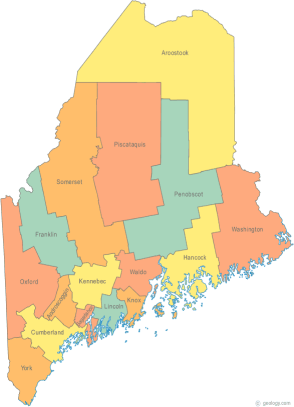 Meeting of the Maine Continuum of Care September 21, 2017   1:00 pm to 3:00 pm (ok, maybe 4:00)  Meeting at SIX locations via Tandberg Conferencing System.-  Turner Memorial Library, 39 2nd St., Presque Isle (call ahead to let them know) -  Farmington Public Library, 117 Academy Street, Farmington (call ahead)-  MaineHousing, 353 Water Street, Augusta-  Lewiston Public Library, 200 Lisbon Street, Lewiston -  Portland Public Library, 5 Monument Square, Portland-  Bangor Public Library, 145 Harlow St. Bangor THE CALL-IN ONLY NUMBER FOR THIS MEETING IS 866-6433.  If you are at a Tandberg Location, use the system audio, not the call in #. And please – only use the call in if you cannot make it to a Tandberg site.Meeting of the Maine Continuum of Care September 21, 2017   1:00 pm to 3:00 pm (ok, maybe 4:00)  Meeting at SIX locations via Tandberg Conferencing System.-  Turner Memorial Library, 39 2nd St., Presque Isle (call ahead to let them know) -  Farmington Public Library, 117 Academy Street, Farmington (call ahead)-  MaineHousing, 353 Water Street, Augusta-  Lewiston Public Library, 200 Lisbon Street, Lewiston -  Portland Public Library, 5 Monument Square, Portland-  Bangor Public Library, 145 Harlow St. Bangor THE CALL-IN ONLY NUMBER FOR THIS MEETING IS 866-6433.  If you are at a Tandberg Location, use the system audio, not the call in #. And please – only use the call in if you cannot make it to a Tandberg site.Meeting of the Maine Continuum of Care September 21, 2017   1:00 pm to 3:00 pm (ok, maybe 4:00)  Meeting at SIX locations via Tandberg Conferencing System.-  Turner Memorial Library, 39 2nd St., Presque Isle (call ahead to let them know) -  Farmington Public Library, 117 Academy Street, Farmington (call ahead)-  MaineHousing, 353 Water Street, Augusta-  Lewiston Public Library, 200 Lisbon Street, Lewiston -  Portland Public Library, 5 Monument Square, Portland-  Bangor Public Library, 145 Harlow St. Bangor THE CALL-IN ONLY NUMBER FOR THIS MEETING IS 866-6433.  If you are at a Tandberg Location, use the system audio, not the call in #. And please – only use the call in if you cannot make it to a Tandberg site.---Agenda Items------Agenda Items------Agenda Items------Agenda Items---Member IntroductionsMember IntroductionsAllReview & Approval of minutes Review & Approval of minutes AllNeed to VoteBig Thinking Topic – 2017 MCOC NOFA SubmissionReview of the Full MCOC NOFA Application Deadline is next Thursday, Sept 28, 2017Vote to finalize for Submission to HUDScoring and Ranking Results  Review of Monitoring Process/ResultsReview of Selection Process/ResultsSelection Committee RecommendationsVote to finalize for Submission to HUDBig Thinking Topic – 2017 MCOC NOFA SubmissionReview of the Full MCOC NOFA Application Deadline is next Thursday, Sept 28, 2017Vote to finalize for Submission to HUDScoring and Ranking Results  Review of Monitoring Process/ResultsReview of Selection Process/ResultsSelection Committee RecommendationsVote to finalize for Submission to HUDAll Need to VoteNeed to VoteMCOC GovernanceAddition of Youth Committee description Vote to approve as FinalMCOC GovernanceAddition of Youth Committee description Vote to approve as FinalAllNeed to VoteHMIS Governance Ad Hoc Committee Update HMIS Policies and ProceduresHMIS Governance & MOUHMIS Roles and ResponsibilitiesHMIS Governance Ad Hoc Committee Update HMIS Policies and ProceduresHMIS Governance & MOUHMIS Roles and ResponsibilitiesAllVotes ?(if need to be finalized and attached to NOFA app)State and Federal LegislationState and Federal LegislationCullenStatewide Homeless CouncilStatewide Homeless CouncilCullenRegional Homeless Council UpdatesRegional Homeless Council UpdatesAllLong Term Stayers UpdateLong Term Stayers UpdateAllCoC Board UpdateConsolidation Committee Update – Standing agenda itemCoordinated Entry Update – Standing agenda itemCoC Board UpdateConsolidation Committee Update – Standing agenda itemCoordinated Entry Update – Standing agenda itemAllCommittees, Committee Membership, and Committee ChairsCommittees, Committee Membership, and Committee ChairsAllAny Other BusinessAny Other BusinessAllNext Meeting:  September 21, 2017, 1pm to 3pmNext Meeting:  September 21, 2017, 1pm to 3pmNext Meeting:  September 21, 2017, 1pm to 3pmNext Meeting:  September 21, 2017, 1pm to 3pmPlease read all materials prior to attending the meetings in order to be prepared to participate in the discussion. Materials posted at www.mainehomelessplanning.org  Contact stibbitts@mainehousing.org for more information. Please read all materials prior to attending the meetings in order to be prepared to participate in the discussion. Materials posted at www.mainehomelessplanning.org  Contact stibbitts@mainehousing.org for more information. Please read all materials prior to attending the meetings in order to be prepared to participate in the discussion. Materials posted at www.mainehomelessplanning.org  Contact stibbitts@mainehousing.org for more information. Please read all materials prior to attending the meetings in order to be prepared to participate in the discussion. Materials posted at www.mainehomelessplanning.org  Contact stibbitts@mainehousing.org for more information. 